First Grade 	Tic-Tac-Toe6.1This board includes many different activities to help your child practice his/her spellingwords. Your child must choose at least three of the activities to complete for weeklyhomework. The activities must make a tic-tac-toe line:  horizontal, vertical, or diagonal three in a row.  Please mark your choices with crayon, marker, etc. Parents, you are encouraged to assist your child as needed to make homework a positive learning experience. This sheet should be turned in on Friday.  Have fun! Spelling: my, try, tried, ties, light, might, use, rule, color, hairSight Words: climbed, earth, fooling, table, thoughtWrite all words in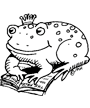 alphabetical order.Spell It With Beans- The students use lima beans to spell the weekly spelling words. The students can also glue the beans in place for a 3-D flash card.Play hangman.  Take turns being the one who comes up with the spelling word.Have someone give you aspelling pretest.Write words making vowels red & consonants blue.Pudding Practice- Try using instant pudding as a finger paint to practice spelling words.Put It In Print- Have thestudents cut out the letters from a newspaper to spell the weekly spelling words.Decorate a poster of your spelling words.Spelling Magic- Write words on white construction paper with white crayon. Thenpaint over the paper withwatered down tempera paint or watercolors. Words appear like magic!